MEDICAL ADVISORY COMMITTEE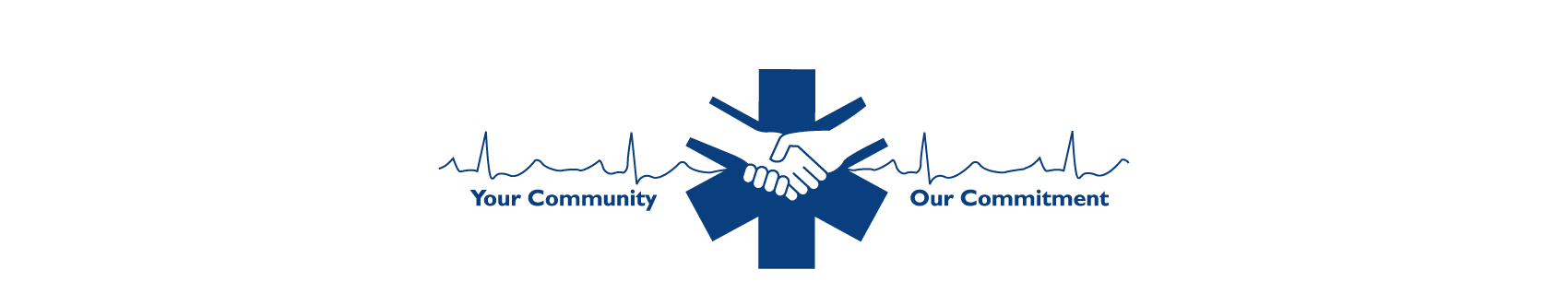  04 September 2014                                                                                                           0930 hours									 EHSF Conference RoomATTENDANCEPresent:                    	Michael Reihart, DO     	Regional Medical Director, Chair	                     	Steven Schirk, MD           	Wellspan Health-York Hospital                                   Steven Meador, MD		Hershey Medical Center			Daniel Bledsoe, MD		Pinnacle Health			Donna Fehrenbach, DO	Harrisburg Area Community College			Jeffery Lubin, MD		Life Line Critical Care Transport			Gregory Codori, DO		Gettysburg HospitalEMS/Hospital:         	Janet Bradley                 	First Aid Safety Patrol                                   	Scott Buchle                   	Life Lion Emergency Medical Services                                   	Steven Poffenberger       	West Shore EMS	                    	Shannon Fouts              	White Rose Ambulance                                   	John R. Logan              	Community Life Team                                   	Suzette Kreider              	North West EMS                                   	Bradley DeLancey       	Susquehanna Township EMS                                   	Nathan Harig	             	Cumberland Goodwill EMS			Ronald Baier			Lancaster General Hospital			Mark Moody			Memorial Hospital-ALS			Bryan Wheeler		Hanover Hospital-ALS			Herb Ingram			Ephrata Hospital – ALS			Robert Patterson		Lancaster EMSStaff:		      	Ernest S. Powell		Director of System Operations                                   Celia M. Fraticelli        		System CoordinatorMedical Advisory CommitteeMeeting Report04 September 2014Page twoCALL TO ORDERDr. Reihart welcomed everyone to the meeting and opened the meeting to old business at 0935 hours.OLD BUSINESS	NSS Shortage – No UpdateePCR UpdateMr. Poffenberger provided a brief update.  He advised SA agreements were needed prior to implementation.  Additionally, there are services that have begun the implementation process.  If there are any questions, they should be directed to Ms. Megan Hollinger.A question arose from Lancaster General Hospital regarding the integration to the hospital.  Mr. Baier offered it would be over 20k to start and nearly 3k annually and asked if the EHSF would be partnering in the cost share. Mr. Powell advised there was discussion regarding the hospitals; however, the priority was to complete the EMS Agency part of the project.CPR Dr. Reihart provided a couple of articles indicating longer CPR may increase survival and encouraged the group to review.  Additionally, Dr. Reihart commented on a webinar series that Dr. Abella has published at https://mycares.net/sitepages/latestnews.jsp	and encouraged the group to view.NEW BUSINESSEbolaMs. Fraticelli presented a power point presentation on the background of Ebola, CDC Interim Guidance for the current epidemic in West Africa and the Dominican Republic of Congo. The case definition for Ebola, symptoms, treatment, EMS/PSAP awareness and links for further information was presented. The need to bring Medical Command in early in a suspected Ebola case was discussed, in case this region has a patient with Ebola. Involving PSAPs and other pertinent regional committees together to come up with a plan of action if Ebola is diagnosed in the US. This plan of action can then be taken to the Bureau of EMS via the Medical Advisory Committee.Medical Command Physician ProcessMr. Powell provided a brief demonstration on how Medical Command Physicians should apply for Medical Command status.  A set of instructions were provided with the agenda.  Discussion included what the process entails.  Essentially, an online application is completed and the Medical Command Facility Director of designees notifies the EHSF for processing.  All documents are kept at the Medical Command Facility and need to be made available upon request or audit.  After EHSF receives notification for processing, a certification card will be mailed to the Medical Command Physician.  The Medical Command Facility Medical Director can verify information by visiting: https://ems.health.state.pa.us/emsreg/activepractitioners.aspx.Medical Advisory CommitteeMeeting Report04 September 2014Page threeHospital Status /Divert PolicyMr. Powell advised the Hospital Status page has been discontinued as Intermedix is no longer providing the program.  A workgroup is being created to revise the Hospital Divert policy, which consists of Hospital ED Managers, EMS Managers, PSAP’s, and Physicians. GENERAL DISCUSSIONTriage DaysMr. Powell introduced a program the EHSF office was working on called “Triage Days”.  In brief, Mr. Powell offered the program will help bridge the disaster response tools into everyday use.  One of the goals is to create exposure to the ED staff while giving EMS practitioners an opportunity to utilize a tool not used every day.  The program is in its infancy, more details will follow. PSAP Utilization of EMS ResourcesDr. Reihart discussed the increased calls in the Lancaster area for non-medical patients. The example he gave was an ambulance being dispatched to a skilled nursing facility (SNF) for a patient that fell, was not injured but was not picked up by the staff because they have a policy preventing them to. Mr. Powell indicated this is a topic on the Regional Communications Agenda.  In the near future, a meeting will be held with both PSAP’s and EMS managers to further discuss utilization of EMS Resources. LMS Medical Command CourseMr. Powell thanked Dr. Schirk for his help in validating the instructions. Mr. Powell advised the instructions are available on the EHSF website.GOOD OF THE ORDERMr. Robert Patterson presented a draft of a regional ALS Skills Checklist that could be used by all Medical Directors in the region for annual competencies. A few improvements were discussed and the form will be updated and brought to the next Prehospital Operations Committee meeting for review. Mr. Steven Poffenberger asked if the approved Training Institutes could be contacted for possible use of their equipment on a rotating basis. It would allow for the sessions to be registered for continuing education credits. A suggestion to add BLS skills will be considered.The next scheduled meeting will be held on 06 November at 0930 hours.ADJOURNMENTDr. Reihart adjourned the meeting at 1125 hours.Respectfully submitted,Ernest S. Powell, Director of System Operations